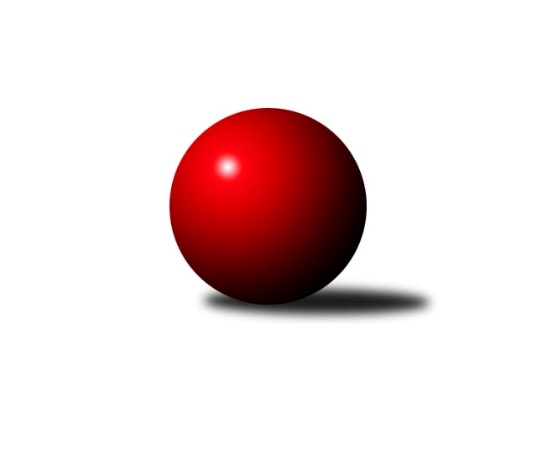 Č.14Ročník 2018/2019	20.5.2024 Bundesliga Opava 2018/2019Statistika 14. kolaTabulka družstev:		družstvo	záp	výh	rem	proh	skore	sety	průměr	body	plné	dorážka	chyby	1.	Mustangové	14	13	1	0	125 : 15 	(48.5 : 7.5)	1680	27	1680	0	0	2.	bufet Pája	14	12	1	1	111 : 29 	(38.5 : 12.5)	1644	25	1644	0	0	3.	Isotra	14	10	0	4	90 : 50 	(35.0 : 20.0)	1629	20	1629	0	0	4.	Hobes	14	8	0	6	80 : 60 	(33.5 : 24.5)	1570	16	1535	35	1.8	5.	Orel Stěbořice	14	6	0	8	70 : 70 	(30.5 : 28.5)	1465	12	1438	28	4.6	6.	Zrapos	14	2	0	12	32 : 108 	(12.0 : 40.0)	1276	4	1276	0	0	7.	Sako	14	2	0	12	28 : 112 	(11.0 : 41.0)	1320	4	1320	0	0	8.	Pauta	14	2	0	12	24 : 116 	(10.0 : 45.0)	1187	4	1187	0	0Tabulka doma:		družstvo	záp	výh	rem	proh	skore	sety	průměr	body	maximum	minimum	1.	Mustangové	7	7	0	0	66 : 4 	(26.0 : 2.0)	1693	14	1782	1627	2.	bufet Pája	7	6	1	0	61 : 9 	(22.5 : 3.5)	1666	13	1808	1568	3.	Isotra	7	5	0	2	46 : 24 	(18.0 : 9.0)	1617	10	1769	1558	4.	Hobes	7	4	0	3	44 : 26 	(20.5 : 10.5)	1562	8	1678	1432	5.	Orel Stěbořice	7	3	0	4	38 : 32 	(16.0 : 11.0)	1472	6	1538	1418	6.	Sako	7	2	0	5	20 : 50 	(8.0 : 20.0)	1330	4	1361	1299	7.	Zrapos	7	1	0	6	18 : 52 	(6.0 : 19.0)	1283	2	1397	1137	8.	Pauta	7	1	0	6	14 : 56 	(6.0 : 21.0)	1278	2	1388	1190Tabulka venku:		družstvo	záp	výh	rem	proh	skore	sety	průměr	body	maximum	minimum	1.	Mustangové	7	6	1	0	59 : 11 	(22.5 : 5.5)	1667	13	1719	1633	2.	bufet Pája	7	6	0	1	50 : 20 	(16.0 : 9.0)	1623	12	1801	1466	3.	Isotra	7	5	0	2	44 : 26 	(17.0 : 11.0)	1642	10	1695	1595	4.	Hobes	7	4	0	3	36 : 34 	(13.0 : 14.0)	1578	8	1687	1445	5.	Orel Stěbořice	7	3	0	4	32 : 38 	(14.5 : 17.5)	1459	6	1574	1334	6.	Zrapos	7	1	0	6	14 : 56 	(6.0 : 21.0)	1270	2	1358	1220	7.	Pauta	7	1	0	6	10 : 60 	(4.0 : 24.0)	1097	2	1387	602	8.	Sako	7	0	0	7	8 : 62 	(3.0 : 21.0)	1309	0	1378	1250Tabulka podzimní části:		družstvo	záp	výh	rem	proh	skore	sety	průměr	body	doma	venku	1.	Mustangové	7	6	1	0	61 : 9 	(23.5 : 4.5)	1677	13 	4 	0 	0 	2 	1 	0	2.	bufet Pája	7	6	1	0	57 : 13 	(20.5 : 5.5)	1634	13 	3 	1 	0 	3 	0 	0	3.	Isotra	7	5	0	2	46 : 24 	(18.0 : 9.0)	1636	10 	3 	0 	1 	2 	0 	1	4.	Orel Stěbořice	7	3	0	4	36 : 34 	(15.0 : 13.0)	1484	6 	2 	0 	2 	1 	0 	2	5.	Hobes	6	3	0	3	30 : 30 	(12.0 : 12.0)	1607	6 	2 	0 	0 	1 	0 	3	6.	Pauta	7	2	0	5	16 : 54 	(6.0 : 22.0)	1261	4 	1 	0 	2 	1 	0 	3	7.	Sako	6	1	0	5	14 : 46 	(6.0 : 18.0)	1319	2 	1 	0 	2 	0 	0 	3	8.	Zrapos	7	0	0	7	10 : 60 	(5.0 : 22.0)	1220	0 	0 	0 	3 	0 	0 	4Tabulka jarní části:		družstvo	záp	výh	rem	proh	skore	sety	průměr	body	doma	venku	1.	Mustangové	7	7	0	0	64 : 6 	(25.0 : 3.0)	1683	14 	3 	0 	0 	4 	0 	0 	2.	bufet Pája	7	6	0	1	54 : 16 	(18.0 : 7.0)	1655	12 	3 	0 	0 	3 	0 	1 	3.	Hobes	8	5	0	3	50 : 30 	(21.5 : 12.5)	1542	10 	2 	0 	3 	3 	0 	0 	4.	Isotra	7	5	0	2	44 : 26 	(17.0 : 11.0)	1622	10 	2 	0 	1 	3 	0 	1 	5.	Orel Stěbořice	7	3	0	4	34 : 36 	(15.5 : 15.5)	1447	6 	1 	0 	2 	2 	0 	2 	6.	Zrapos	7	2	0	5	22 : 48 	(7.0 : 18.0)	1332	4 	1 	0 	3 	1 	0 	2 	7.	Sako	8	1	0	7	14 : 66 	(5.0 : 23.0)	1320	2 	1 	0 	3 	0 	0 	4 	8.	Pauta	7	0	0	7	8 : 62 	(4.0 : 23.0)	1113	0 	0 	0 	4 	0 	0 	3 Zisk bodů pro družstvo:		jméno hráče	družstvo	body	zápasy	v %	dílčí body	sety	v %	1.	Karel Kuchař 	Mustangové  	24	/	13	(92%)		/		(%)	2.	Michal Blažek 	bufet Pája  	23	/	13	(88%)		/		(%)	3.	Josef Hendrych 	Isotra  	20	/	12	(83%)		/		(%)	4.	Milan Jahn 	bufet Pája  	20	/	12	(83%)		/		(%)	5.	Petr Bracek ml. 	bufet Pája  	18	/	11	(82%)		/		(%)	6.	Jaromír Martiník 	Hobes  	16	/	12	(67%)		/		(%)	7.	Břetislav Mrkvica 	Mustangové  	15	/	8	(94%)		/		(%)	8.	Svatopluk Kříž 	Mustangové  	14	/	7	(100%)		/		(%)	9.	Patrik Martinek 	Orel Stěbořice  	14	/	10	(70%)		/		(%)	10.	Jan Láznička 	Orel Stěbořice  	14	/	11	(64%)		/		(%)	11.	Jiří Staněk 	Isotra  	12	/	6	(100%)		/		(%)	12.	Rudolf Tvrdoň 	Mustangové  	12	/	6	(100%)		/		(%)	13.	Tomáš Valíček 	bufet Pája  	12	/	7	(86%)		/		(%)	14.	Zdeněk Chlopčík 	Mustangové  	12	/	9	(67%)		/		(%)	15.	Jana Martiníková 	Hobes  	12	/	9	(67%)		/		(%)	16.	M Stavařová 	Isotra  	10	/	7	(71%)		/		(%)	17.	Petr Berger 	Orel Stěbořice  	10	/	8	(63%)		/		(%)	18.	Tomáš Heinz 	Sako  	10	/	12	(42%)		/		(%)	19.	Jindřiška Kadlecová 	Isotra  	10	/	12	(42%)		/		(%)	20.	Petr Mrkvička 	Zrapos  	10	/	13	(38%)		/		(%)	21.	Petr Číž 	Mustangové  	8	/	5	(80%)		/		(%)	22.	David Schiedek 	Hobes  	8	/	8	(50%)		/		(%)	23.	Miroslav Procházka 	Hobes  	8	/	9	(44%)		/		(%)	24.	Zuzana Siberová 	Zrapos  	8	/	10	(40%)		/		(%)	25.	Václav Boháčik 	Mustangové  	6	/	3	(100%)		/		(%)	26.	Lída Rychlá 	Sako  	6	/	3	(100%)		/		(%)	27.	Josef Kašpar 	Hobes  	6	/	4	(75%)		/		(%)	28.	Vladimír Kozák 	bufet Pája  	6	/	5	(60%)		/		(%)	29.	Jindřich Hanel 	Orel Stěbořice  	6	/	6	(50%)		/		(%)	30.	Jan Štencel 	Orel Stěbořice  	6	/	6	(50%)		/		(%)	31.	Pavel Vašek 	Isotra  	6	/	8	(38%)		/		(%)	32.	Erich Stavař 	Isotra  	6	/	8	(38%)		/		(%)	33.	Petr Wirkotch 	Zrapos  	6	/	10	(30%)		/		(%)	34.	Jiří Breksa 	Pauta  	6	/	13	(23%)		/		(%)	35.	Karel Škrobánek 	bufet Pája  	4	/	2	(100%)		/		(%)	36.	Josef Klech 	Hobes  	4	/	2	(100%)		/		(%)	37.	Martin Koraba 	Hobes  	4	/	3	(67%)		/		(%)	38.	Pavel Budík 	Pauta  	4	/	4	(50%)		/		(%)	39.	Pavel Martinec 	Mustangové  	4	/	4	(50%)		/		(%)	40.	Petr Moravec 	Orel Stěbořice  	4	/	5	(40%)		/		(%)	41.	Marie Holešová 	Pauta  	4	/	11	(18%)		/		(%)	42.	Marta Špačková 	Sako  	4	/	13	(15%)		/		(%)	43.	Josef Paulus 	Zrapos  	2	/	1	(100%)		/		(%)	44.	Vladimír Valenta 	Isotra  	2	/	1	(100%)		/		(%)	45.	Rudolf Haim 	Mustangové  	2	/	1	(100%)		/		(%)	46.	Tomáš Polok 	bufet Pája  	2	/	1	(100%)		/		(%)	47.	Aleš Staněk 	Isotra  	2	/	1	(100%)		/		(%)	48.	Jan Štencel 	Orel Stěbořice  	2	/	1	(100%)		/		(%)	49.	Michal Markus 	Isotra  	2	/	1	(100%)		/		(%)	50.	Petr Platzek 	Pauta  	2	/	1	(100%)		/		(%)	51.	Roman Škrobánek 	bufet Pája  	2	/	1	(100%)		/		(%)	52.	Petr Salich 	Sako  	2	/	1	(100%)		/		(%)	53.	Jarmila Krumpolcová 	Hobes  	2	/	2	(50%)		/		(%)	54.	Jana Kašparová 	Hobes  	2	/	3	(33%)		/		(%)	55.	Jiří Jedlička 	Hobes  	2	/	3	(33%)		/		(%)	56.	Lenka Nevřelová 	Pauta  	2	/	3	(33%)		/		(%)	57.	Jaroslav Graca 	Orel Stěbořice  	2	/	3	(33%)		/		(%)	58.	Z. Kratochvíl 	Pauta  	2	/	4	(25%)		/		(%)	59.	David Hrin 	Sako  	2	/	13	(8%)		/		(%)	60.	Jolana Rybová 	Zrapos  	2	/	13	(8%)		/		(%)	61.	Pavel Jašek 	bufet Pája  	0	/	1	(0%)		/		(%)	62.	R Kratochvíl 	Pauta  	0	/	1	(0%)		/		(%)	63.	. Kramná 	Zrapos  	0	/	1	(0%)		/		(%)	64.	Jaroslav Lakomý 	Hobes  	0	/	1	(0%)		/		(%)	65.	. Šnajderová 	Pauta  	0	/	1	(0%)		/		(%)	66.	Braňo Šnajder 	Pauta  	0	/	1	(0%)		/		(%)	67.	Zdeněk Kratochvíl 	Pauta  	0	/	1	(0%)		/		(%)	68.	Vladislav Kobelár 	bufet Pája  	0	/	1	(0%)		/		(%)	69.	Karel Michálka 	bufet Pája  	0	/	1	(0%)		/		(%)	70.	Tomáš Kremser 	Orel Stěbořice  	0	/	1	(0%)		/		(%)	71.	Petr Bracek st. 	bufet Pája  	0	/	1	(0%)		/		(%)	72.	Pavel Rovňan 	Orel Stěbořice  	0	/	1	(0%)		/		(%)	73.	. Stašková 	Pauta  	0	/	2	(0%)		/		(%)	74.	. Wirkosch 	Zrapos  	0	/	2	(0%)		/		(%)	75.	Jiří Borák  	Zrapos  	0	/	2	(0%)		/		(%)	76.	Žofia Škropeková 	Zrapos  	0	/	2	(0%)		/		(%)	77.	Petra Kramná  	Zrapos  	0	/	2	(0%)		/		(%)	78.	Tonda Kružberský 	Orel Stěbořice  	0	/	2	(0%)		/		(%)	79.	. Konopka 	Orel Stěbořice  	0	/	2	(0%)		/		(%)	80.	Renáta Stašková 	Pauta  	0	/	2	(0%)		/		(%)	81.	Miroslav Toman 	Pauta  	0	/	4	(0%)		/		(%)	82.	Bára Mocková 	Pauta  	0	/	6	(0%)		/		(%)	83.	Šárka Bainová 	Sako  	0	/	14	(0%)		/		(%)Průměry na kuželnách:		kuželna	průměr	plné	dorážka	chyby	výkon na hráče	1.	HB, 1-4	1471	1463	7	0.8	(367.9)Nejlepší výkony na kuželnách:HB, 1-4bufet Pája 	1808	1. kolo	Jiří Staněk 	Isotra 	509	5. kolobufet Pája 	1801	8. kolo	Milan Jahn 	bufet Pája 	505	8. koloMustangové 	1782	12. kolo	Michal Markus 	Isotra 	501	8. koloIsotra 	1769	5. kolo	Petr Číž 	Mustangové 	487	14. koloMustangové 	1725	14. kolo	Milan Jahn 	bufet Pája 	486	5. koloMustangové 	1719	7. kolo	Petr Bracek ml. 	bufet Pája 	484	10. kolobufet Pája 	1707	3. kolo	Petr Bracek ml. 	bufet Pája 	483	13. kolobufet Pája 	1706	12. kolo	Jiří Staněk 	Isotra 	481	9. kolobufet Pája 	1705	10. kolo	Josef Hendrych 	Isotra 	469	2. koloMustangové 	1704	10. kolo	Jiří Staněk 	Isotra 	466	2. koloČetnost výsledků:	8 : 2	12x	6 : 4	3x	5 : 5	1x	4 : 6	6x	2 : 8	12x	10 : 0	14x	0 : 10	8x